Lencana butang ini diedarkan kepada semua guru dan  staf sokongan pada Hari Gotong-royong Perdana 5S. Semua guru dan staf sokongan dikehendaki memakainya sepanjang program 5S dilaksanakan.Lencana butang ini melambangkan semua guru dan staf sokongan dalam melaksanakan program 5S.Gambar lencana butang adalah seperti dibawah: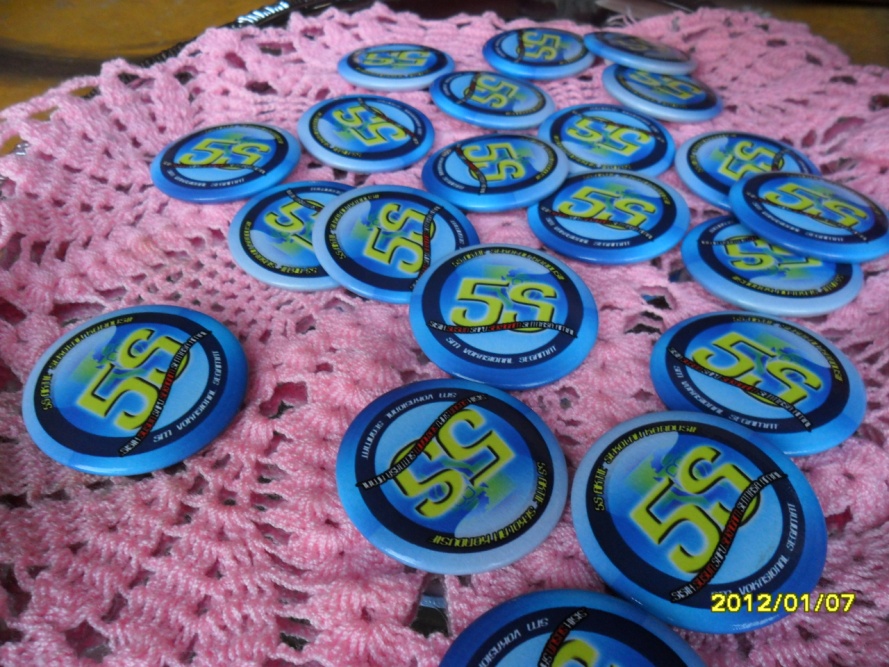 